 GLOBAL SUPERSTARS ENRIQUE IGLESIAS AND RICKY MARTIN ANNOUNCE FIRST EVER CO-HEADLINING ARENA TOUR 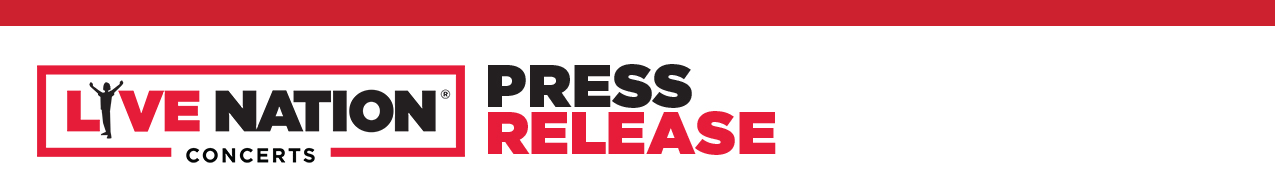 IN NORTH AMERICA   Latin’s Rising Star Sebastián Yatra to Perform as Special Guest On Momentous Outing Citi / AAdvantage Presale Begins Tuesday, March 10th; Tickets On Sale to the General Public Starting Thursday, March 12th    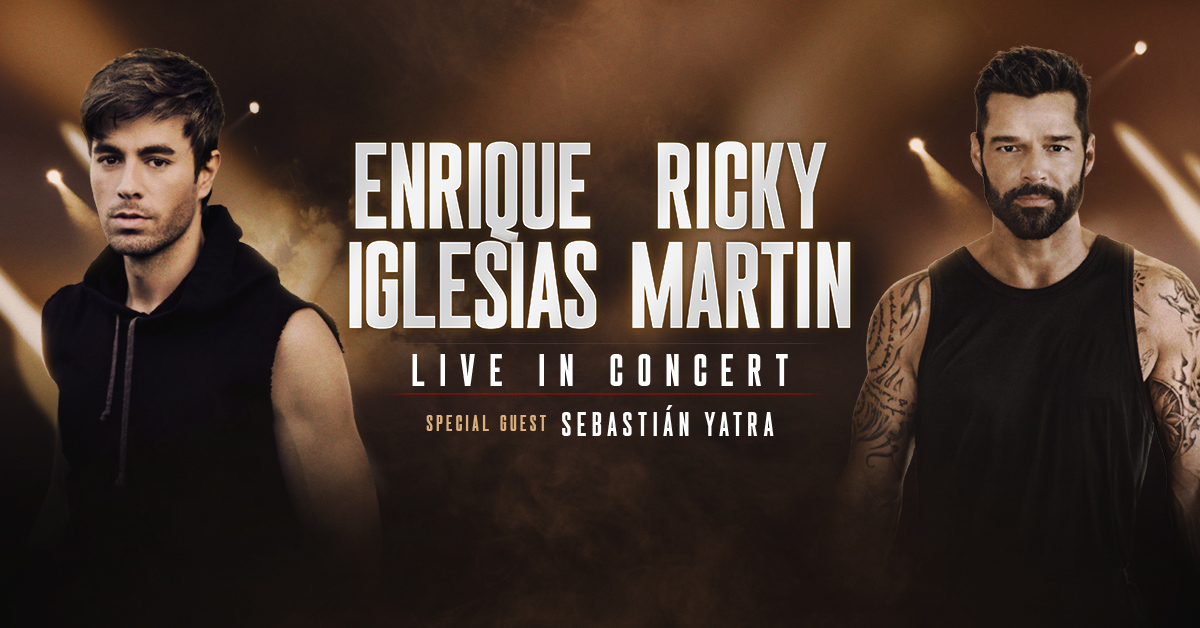 Enrique Iglesias Press PhotoRicky Martin Press PhotoLOS ANGELES, CA (March 4, 2020) – GRAMMY Award-winning, multi-platinum powerhouse artists Enrique Iglesias and Ricky Martin are hitting the road together for the first time ever. The global superstars have built unstoppable solo careers with dozens of #1 songs and millions of albums between them, and are now joining forces live in concert this fall. Fans can expect to hear renowned hits from two of the biggest names in pop and Latin music on their historic North American arena tour. Latin music’s newest sensation Sebastián Yatra will join the outing as special guest. The GRAMMY nominee has become one of the most powerful Latin pop artists of his generation. Produced by Live Nation, the outing will kick off September 5th in Phoenix and make stops in Houston, Los Angeles, Toronto, New York, Miami, and more before wrapping October 30th in Atlanta. Tickets go on sale to the general public starting Thursday, March 12th at LiveNation.com at 10 a.m. local time. Citi® / AAdvantage® is the official credit card for the presale of the U.S. tour. As such, Citi / AAdvantage cardmembers will have access to purchase presale tickets beginning Tuesday, March 10th at 10:00 a.m. local time until Wednesday March 11th at 10:00 p.m. local time through the Citi Entertainment® program. For complete presale details visit www.citientertainment.com.  Both artists will continue taking care of longstanding fans with their own exclusive fan presales making sure hardcore followers have access to amazing seats as well.A limited number of LaneOne Premium Packages will also be available, including amazing seats, transportation, preferred entrance, preshow hospitality and more. Check HERE for LaneOne details.Enrique and Ricky have created some of pop music’s most memorable songs for decades and their combined list of chart-toppers is seemingly endless. Enrique gained devoted fans around the world with songs including “Hero,” “Escape,” “Bailando,” “Tonight,” and more recent hits “Subeme La Radio” and “Duele El Corazon” with a new album to be released later this year. Ricky’s solo career exploded with  “The Cup of Life" and “Livin’ La Vida Loca,” followed by “She Bangs,”  “Vente Pa’ Ca,”  and his most recent “Tiburones”  from his upcoming 2020 studio album. The two will perform a worldclass setlist of their top hits when the tour kicks off this September. Special guest Sebastián Yatra made his mark on Latin pop with the album Fantasia, which debuted at #1 on Billboard’s Latin pop album chart. He received a 2020 GRAMMY Nomination for “Best Latin Pop Album” along with two Latin American Music Awards and four Latin GRAMMY Awards nominations.Enrique Iglesias Social Channels: www.enriqueiglesias.com www.instagram.com/enriqueiglesiaswww.facebook.com/enriqueiglesiaswww.youtube.com/enriqueiglesiaswww.twitter.com/enriqueiglesiasRicky Martin Social Channels: www.instagram.com/ricky_martin www.facebook.com/rickymartinofficialpage.com www.youtube.com/rickymartinVEVO www.twitter.com/ricky_martin About Live Nation EntertainmentLive Nation Entertainment (NYSE: LYV) is the world’s leading live entertainment company comprised of global market leaders: Ticketmaster, Live Nation Concerts, and Live Nation Sponsorship. For additional information, visit www.livenationentertainment.com. Enrique Iglesias English/Anglo Media Contact: Meghan Kehoe, Meghan.Kehoe@rcarecords.comEnrique Iglesias Spanish Media Contact:Joe Bonilla, joe@latinvasion.comRicky Martin English/Anglo Media Contact: Karynne Tencer, karynne@tencerpr.com Ricky Martin Spanish Media Contact: Rondine Alcala, rondinealcala@rondenepr.comLive Nation U.S. Concerts Media Contact: Monique Sowinski, moniquesowinski@livenation.com  DATECITYVENUESaturday, September 5, 2020Phoenix, AZGila River Arena Sunday, September 6, 2020El Paso, TXDon Haskins CenterWednesday, September 9, 2020Edinburg, TXBert Ogden ArenaFriday, September 11, 2020San Antonio, TXAT&T CenterSaturday, September 12, 2020Houston, TXToyota CenterSunday, September 13, 2020Dallas, TXAmerican Airlines CenterThursday, September 17, 2020Los Angeles, CASTAPLES CenterTuesday, September 22, 2020San Jose, CASAP CenterThursday, September 24, 2020Sacramento, CAGolden 1 CenterSaturday, September 26, 2020Las Vegas, NVMGM Grand Garden ArenaThursday, October 1, 2020Chicago, ILAllstate ArenaTuesday, October 6, 2020Boston, MATD GardenThursday, October 8, 2020Toronto, ONScotiabank ArenaSaturday, October 10, 2020Montreal, QCCentre BellWednesday, October 14, 2020Philadelphia, PAWells Fargo CenterThursday, October 15, 2020Washington, DCCapital One ArenaSaturday, October 17, 2020Newark, NJPrudential CenterSunday, October 18, 2020New York, NYMadison Square GardenFriday, October 23, 2020Miami, FLAmericanAirlines ArenaThursday, October 29, 2020Orlando, FLAmway CenterFriday, October 30, 2020Atlanta, GAState Farm Arena